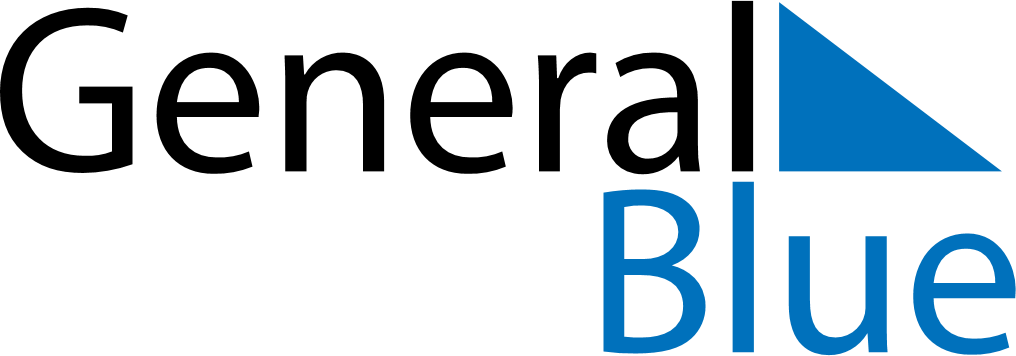 January 2029January 2029January 2029January 2029January 2029January 2029ColombiaColombiaColombiaColombiaColombiaColombiaMondayTuesdayWednesdayThursdayFridaySaturdaySunday1234567New Year’s Day891011121314Epiphany1516171819202122232425262728293031NOTES